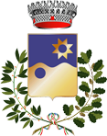 Comune di Settimo San PietroCittà Metropolitana di CagliariArea Socio-CulturaleAl Responsabile dell’Area Socio-culturale 							Comune di Settimo San PietroOggetto:	Richiesta di partecipazione al Laboratorio teatrale per minori (Delib. Giunta Comunale n. 76/2021 e art. 63 D.L. 73/2021)Il/la sottoscritto/a ___________________________________ nato/a________________________ il ____________  C.F. _______________________e residente a ____________________________ in via____________________________________ n. _______ tel.___________________________ e mail___________________________________________ PEC ____________________________In qualità di _________________________________ del minore i cui dati sono di seguito riportati:cognome e nome: ________________________________________________________________________________luogo e data di nascita: ________________________________________________________________________________residenza: via ______________________________________________ n. ____ Settimo San PietroCHIEDEChe il minore possa partecipare alle attività in oggetto A TAL FINEconsapevole che, ai sensi dell’art. 76 del DPR 445/2000, le dichiarazioni mendaci, la falsità negli atti e l’uso di atti falsi sono puniti ai sensi del codice penale e delle leggi speciali vigenti e consapevole di quanto disposto dall’art. 75 del medesimo D.P.R. 445/2000 in merito alla decadenza dei benefici, DICHIARAAi sensi degli artt. 46 e 47 del D.P.R. 445/2000Che l’ISEE 2021 per le prestazioni rivolte a minorenni (con riferimento al minore sopra riportato) è pari a euro ___________________ e che il protocollo della DSU/Attestazione è il seguente_____________________________;Dichiara, inoltre, di aver preso visione dell’informativa sul trattamento dei dati personali riportata nell’Avviso Pubblico.Settimo San Pietro, _________________________________	Firma__________________________________Allega:Copia documento di identità del dichiarante (obbligatorio);Altro ___________________________ 